Support with Parenting: Pre-school and School age, including SENDSupport with Parenting: Pre-school and School age, including SENDSupport with Parenting: Pre-school and School age, including SENDHelp with parenting: ages 2 years - 10 yearsHelp with parenting: ages 2 years - 10 yearsHelp with parenting: ages 2 years - 10 yearsWorkshops and support groups If you would like to find out more about these groups, or to book onto our next available workshop please contact your local Family Hub on 01905 520 032.Workshops and support groups If you would like to find out more about these groups, or to book onto our next available workshop please contact your local Family Hub on 01905 520 032.Workshops and support groups If you would like to find out more about these groups, or to book onto our next available workshop please contact your local Family Hub on 01905 520 032.Understanding Your Child (includes Emotional wellbeing and dealing with challenging behaviour Access code PARENTSROCK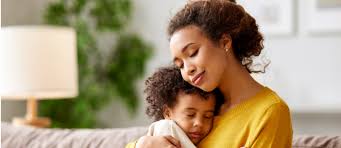 Understanding your child with additional needs(includes Emotional wellbeing for parents and children, and communicating effectively.) Access code PARENTSROCKDealing with Challenging BehaviourThis charity is devoted to helping parents understand and deal with challenging behaviour from their children.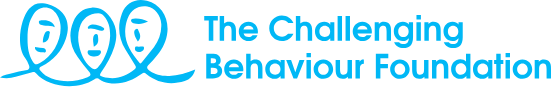 Strengthening Families Parenting Course (Age 0-7, 7-11, 11-18)Strengthening Families Parenting Course (Age 0-7, 7-11, 11-18)Strengthening Families Parenting Course (Age 0-7, 7-11, 11-18)Special Educational Needs and Disabilities (SEND)Special Educational Needs and Disabilities (SEND)Special Educational Needs and Disabilities (SEND)SEND Local Offer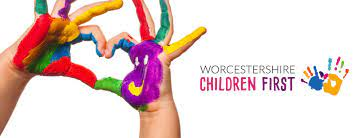 The SEND local offer gives the councils services for helping children and families with a special educational need and/or a disability.SENDIASS (Advice & Support)SENDIASS supports parents, carers, children and young people with SEND and our service is impartial and confidential. Our office opening hours are Monday to Friday from 8.30am to 4.00pm. 01905 768153.Support GroupsA comprehensive list of support group in Worcestershire.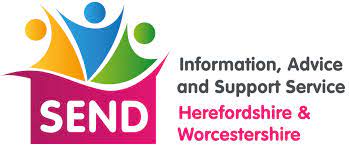 Blindness & Partial SightednessBlindness & Partial SightednessBlindness & Partial SightednessSight Concern 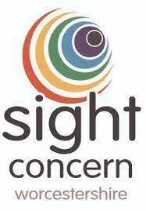 Sight Concern is our local charity which provides advice, support and groups for families living with partial sight or blindness. National Blindness and Sight Impairment Charities RSBC Royal Society for Blind ChildrenRoyal national Institute for Blind PeopleGuide Dogs 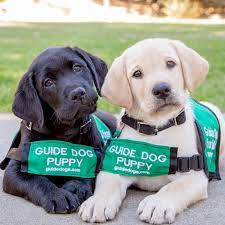 Guidance around helping blind children at home and the role of guide dogs in their lives.Deafness and Hearing ImpairmentDeafness and Hearing ImpairmentDeafness and Hearing ImpairmentHearing Impairment ServiceHelp and information for the parents of children living with a hearing impairment.Hearing Impairment Service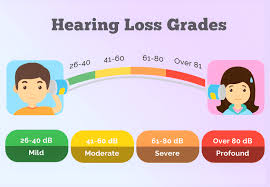 Hearing Impairment SupportNational Deaf Children’s Society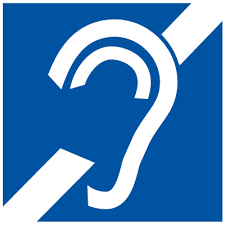 Royal National Institute for the DeafDeaf awareness tips (PDF)British Sign Language Resources Learn British Sign LanguageBritish Sign webpage100 basic signs in BSL (YouTube)BSL interpretation services in Worcestershire (PDF)Autism Spectrum ConditionAutism Spectrum ConditionAutism Spectrum ConditionAmbitious About AutismA really friendly and comprehensive website for all kinds of support for families living with autism, with a vibrant Facebook page.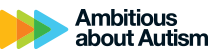 Arum Autistic SupportSpecialist support for Autistic women and girls. 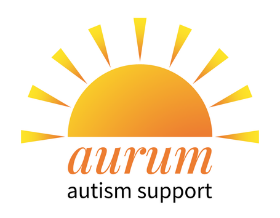 National Autistic Society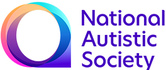 This national charity also has a Worcester Branch Facebook Page. They raise funds and awareness for people living with Autism and Asperger’s.Pets and SafetyPets and SafetyPets and SafetyRSPCA - Keeping children safe around dogs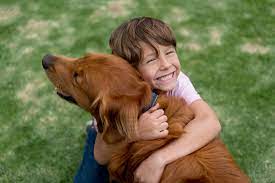 Nursing Times: Advice for keeping babies safe around dogs in the home 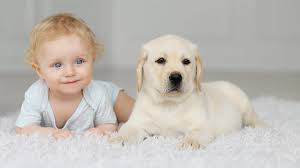 The Dogs Trust – Preparing your dog for a new baby in the home. 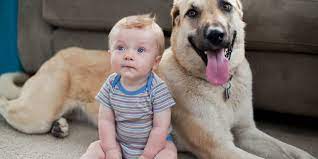 